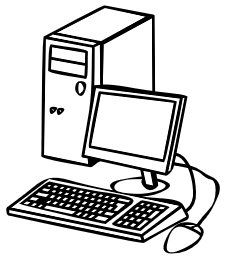 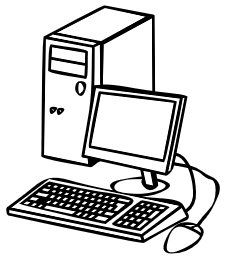 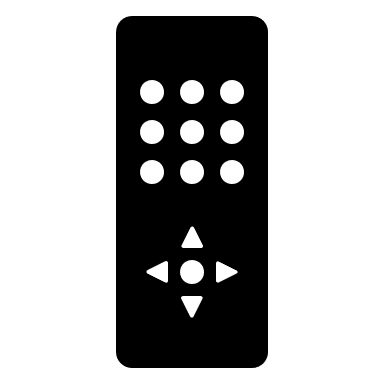 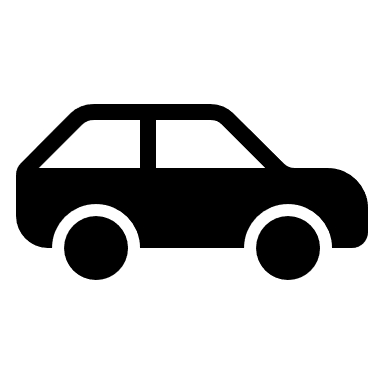 Lies den Text aufmerksam und unterstreiche die Wörter, die sich wiederholen.Schreibe den Text ab und ersetze diese Wörter durch die Verben aus dem Kasten links. ________________________________________________________________________________________________________________________________________________________________________________________________________________________________________________________________________________________________________________________________________________________________________________________________________________________________________________________________________________________________________________________________________________________Durch die Wahl deines Verbes kannst du in einem Text ausdrücken, ob jemand laut, leise, glücklich oder unglücklich ist. Ordne die nachfolgenden Wörter entsprechend.schreien, flüstern, wispern, frohlocken, lärmen, heulen, tuscheln, klagen, jauchzen, brüllen, jubeln, jammernlautleiseglücklichunglücklich: